The ages of stunt men are normally distributed with a  mean of 28 years and a standard deviation of 1.5 years. Find the percentage of men that live to be at least 30 years old.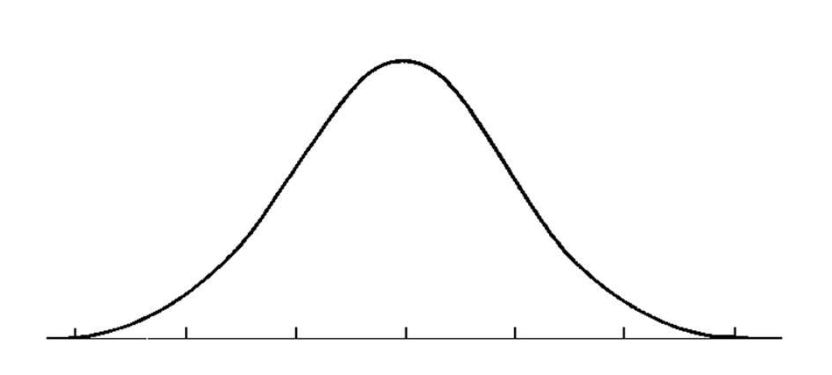 The average life of a certain car enging is 110 000 km with a standard deviation of 12 000 km.  What is the percent of engines that will last: Between 95 000 km and 115 000 km? Less than 100 000 km?A supermarket packages its ground beef in packs with an average weight of 2.2 kg and a  standard deviation of 0.2 kg.  If in one week the store makes 2000 packages of ground beef, how many will weigh less than 1.8 kg? The speeds of cars on a hiway are tested and are determined to have a mean of 80 km/hr and a standard deviation of 8 km/hr.  What percentage of cars average more than 95 km/hr? The height of North American women is normally distributed with a mean of 162 cm and a standard deviation of 4 cm.  In a group of 500 women, how many will be less than 155 cm tall?